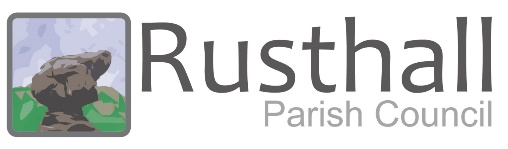 Minutes of The Finance Committee Meeting held on Wednesday 19th September 2018 at 12 pm in The Rackliff Centre Lower Green Road        Present Councillors: Cllr B Edwards, Cllr J Blackburn (Chairman), and Cllr Duncombe. OFFICER PRESENT: Mrs S Denne – ClerkMEMBERS OF THE PUBLIC PRESENT: NoneELECTION OF CHAIRMAN: RESOLVED to elect Cllr Blackburn.ELECTION OF VICE-CHAIRMAN: RESOLVED to elect Cllr Duncombe1.     Apologies for Absence -  Cllr Britcher2.   Declarations of Interest - None3.   Minutes of Finance meeting held on 23rd April 2018 – were agreed and confirmed to be a correct record and signed by the Chairman. 4.   Update on audit – Clerk informed members that she was awaiting information from the   internal auditor about a point raised by the external auditor.5.   Clerk’s Salary – cost of living raise, this was agreed by the members.6.   To Consider purchasing tablets – It was agreed that that the members did not require electronic tablets for Council work as they had all been given a PC email and all emails would be deleted along with the email address on resignation of a Cllr.7.   Accounts – Clerk showed the members the accounts from 1st April until September. Spending well within budget. 8.   Budget 2019/ 2020 – The members discussed the 2019/ 2020 budget with the Clerk. It was agreed that they were no foreseeable large expenses that have not yet been budgeted for, but this could change.9.   Update of Finance Terms of Reference – These were agreed.10. Open session for questions from the public There were none.The meeting closed at 13:00……………………………………………….. Chairman        Dated ……………………………………. 